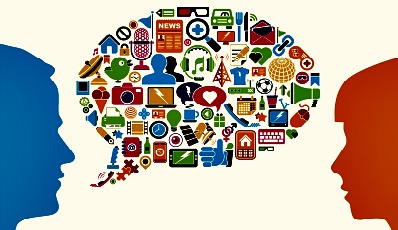 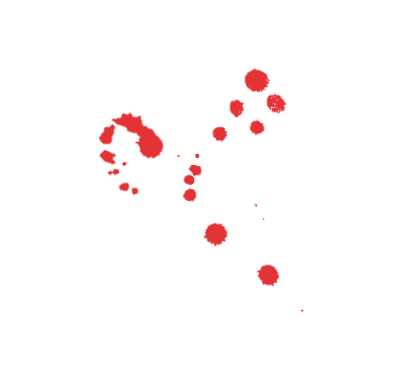 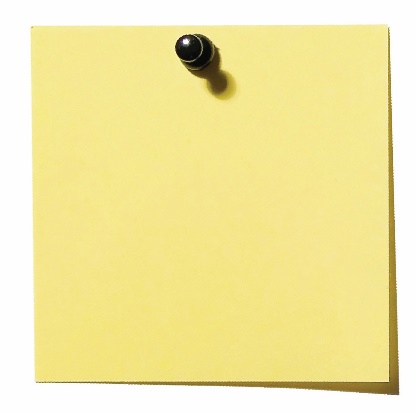 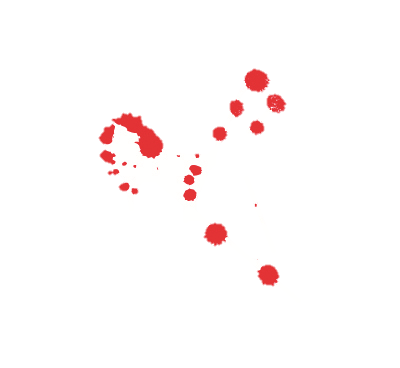 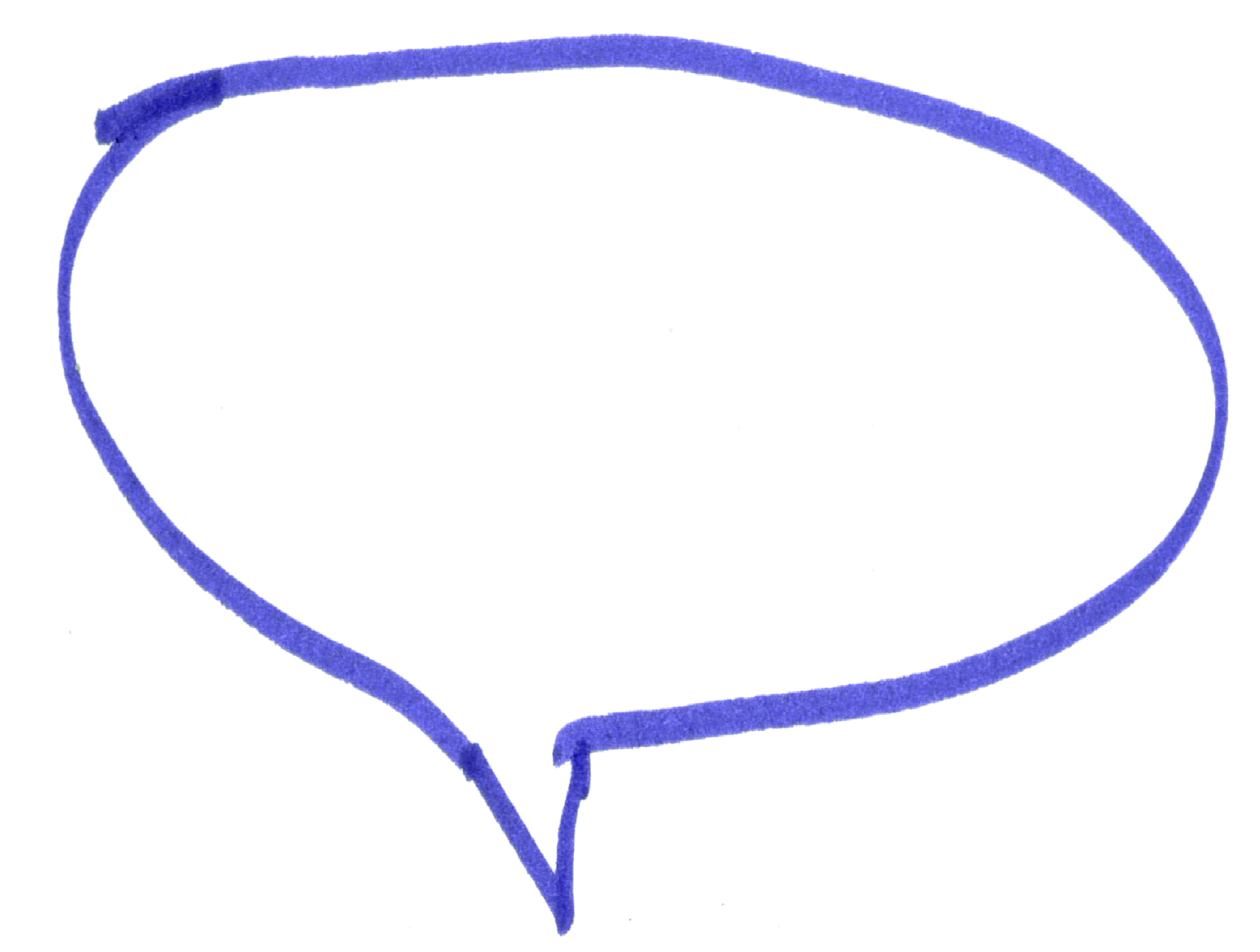 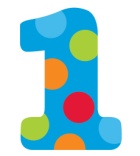 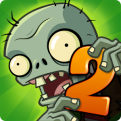 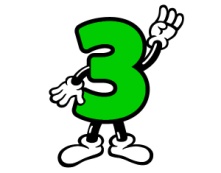 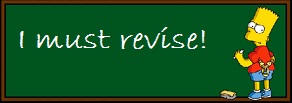 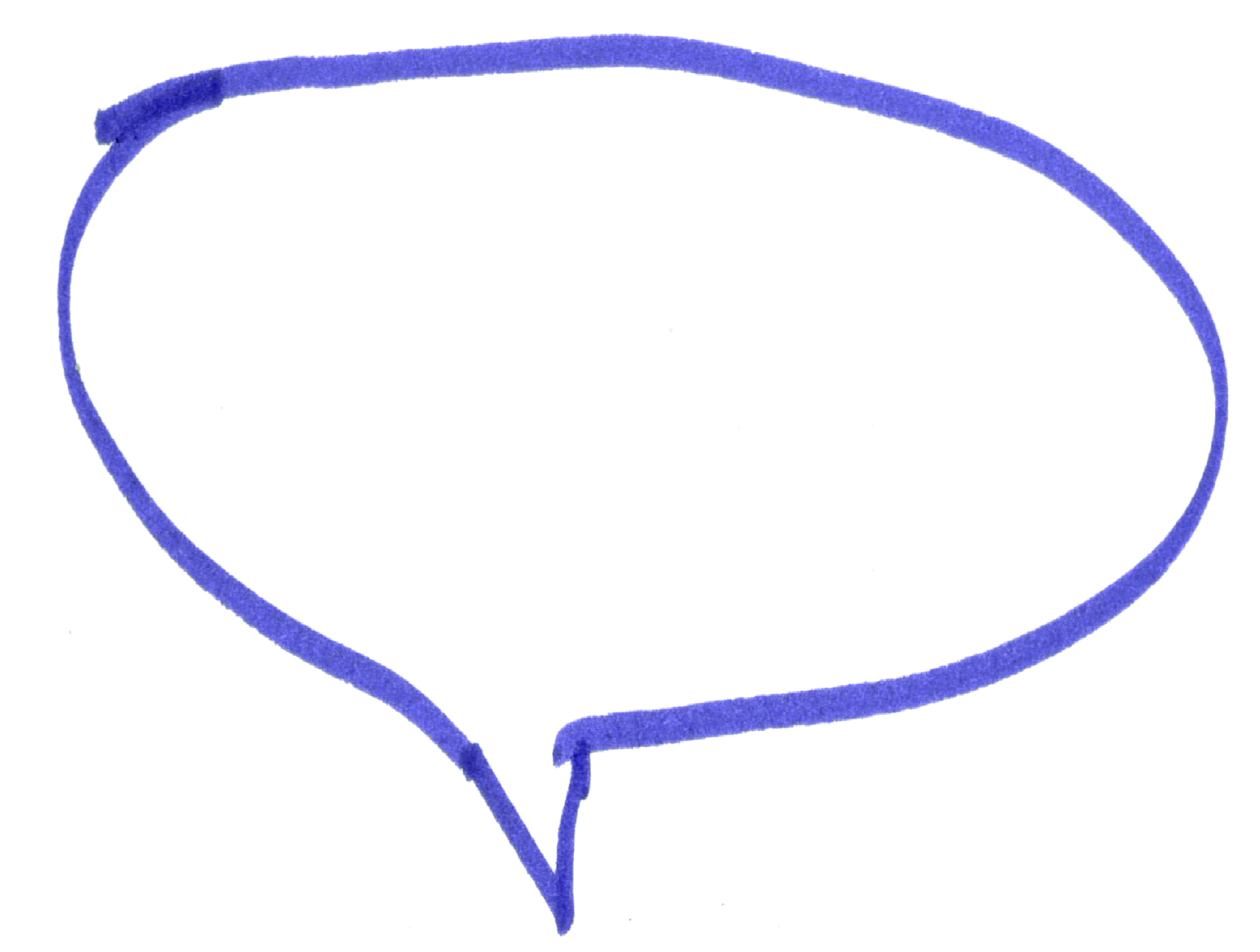 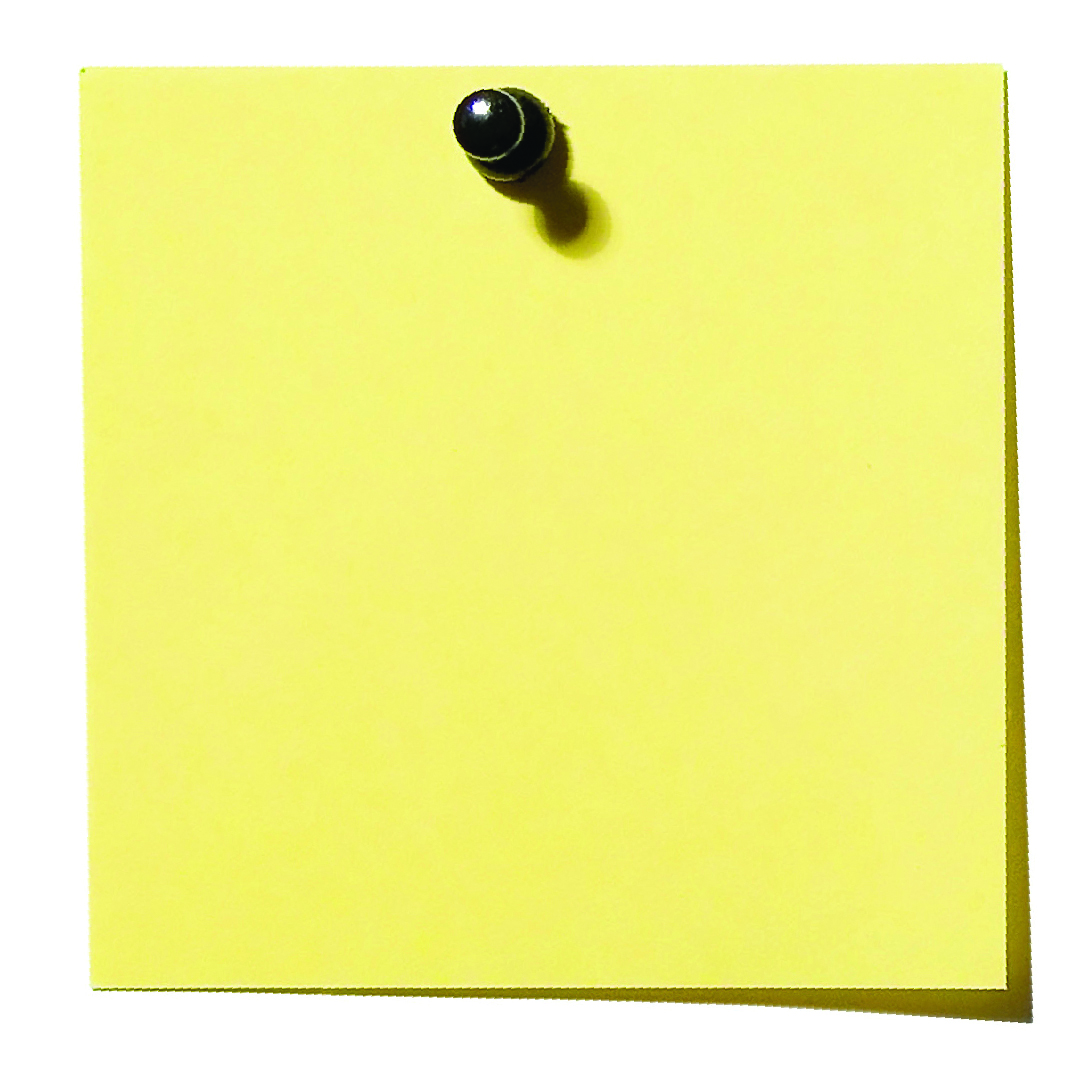 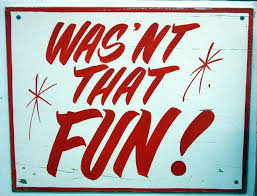 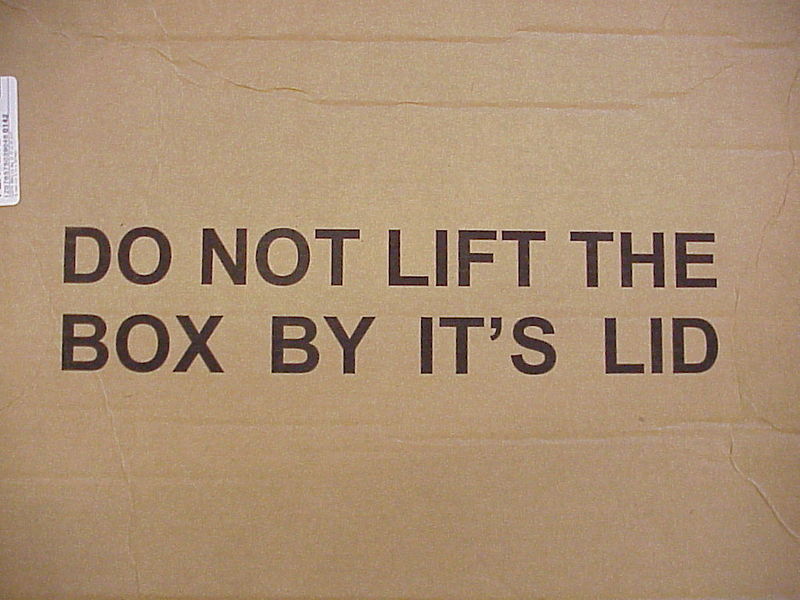 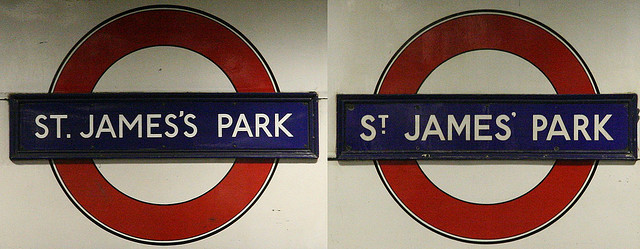 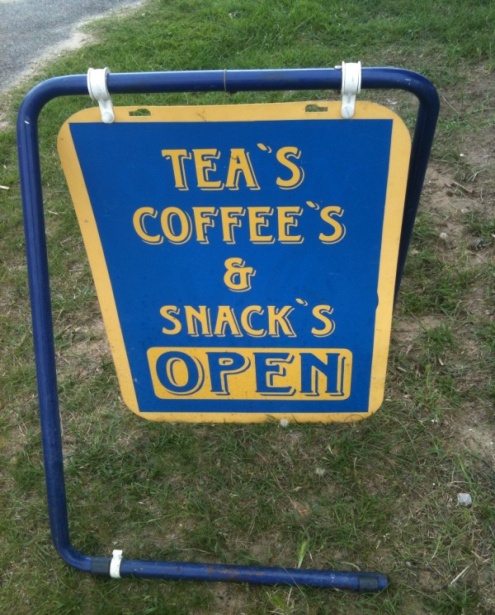 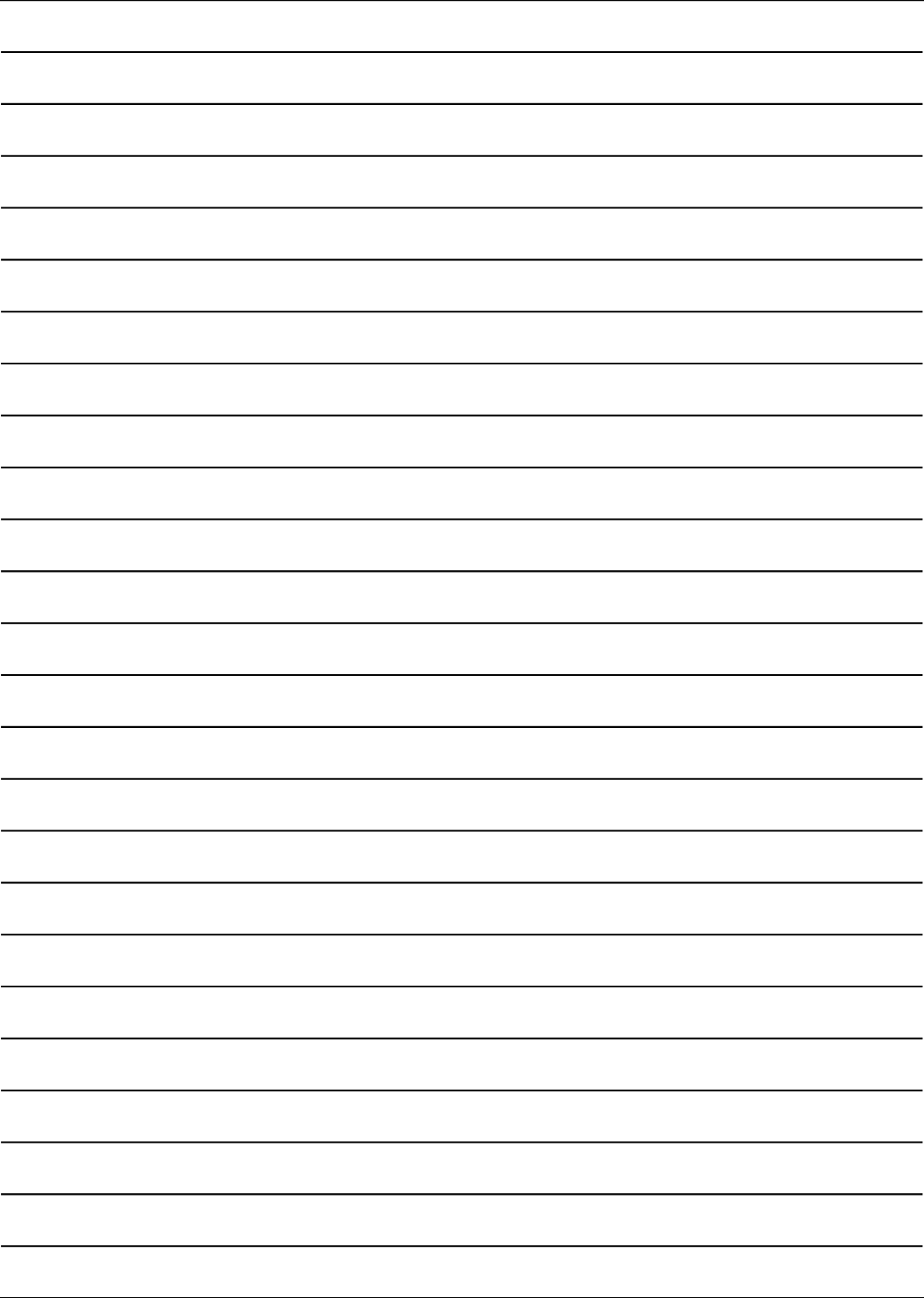 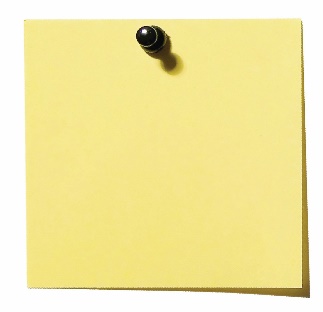 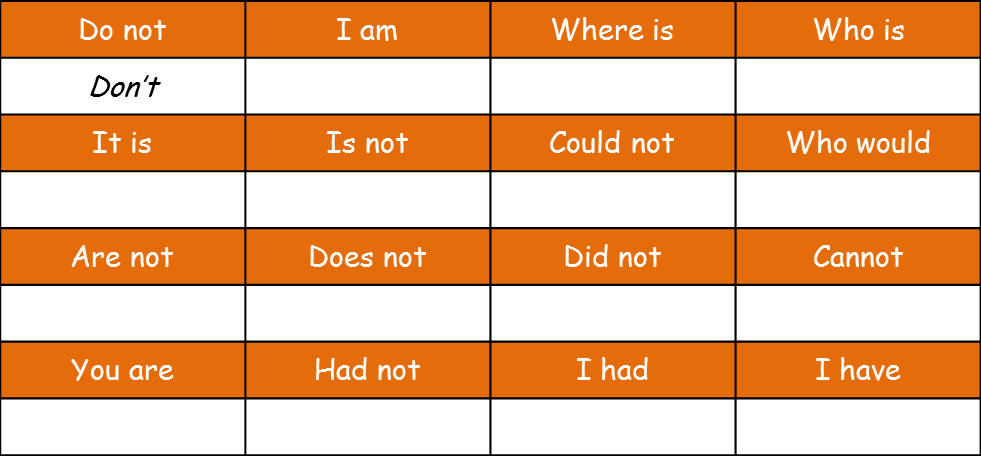 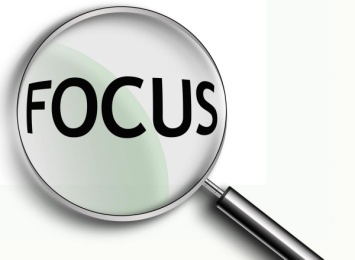 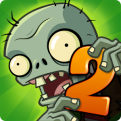 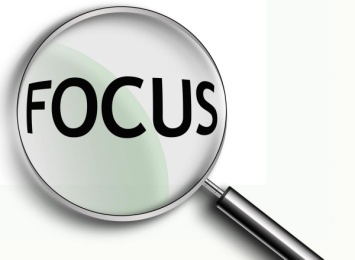 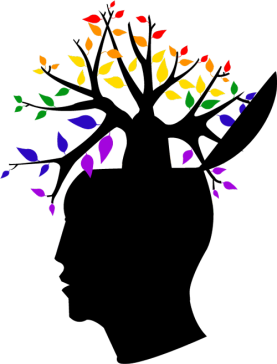 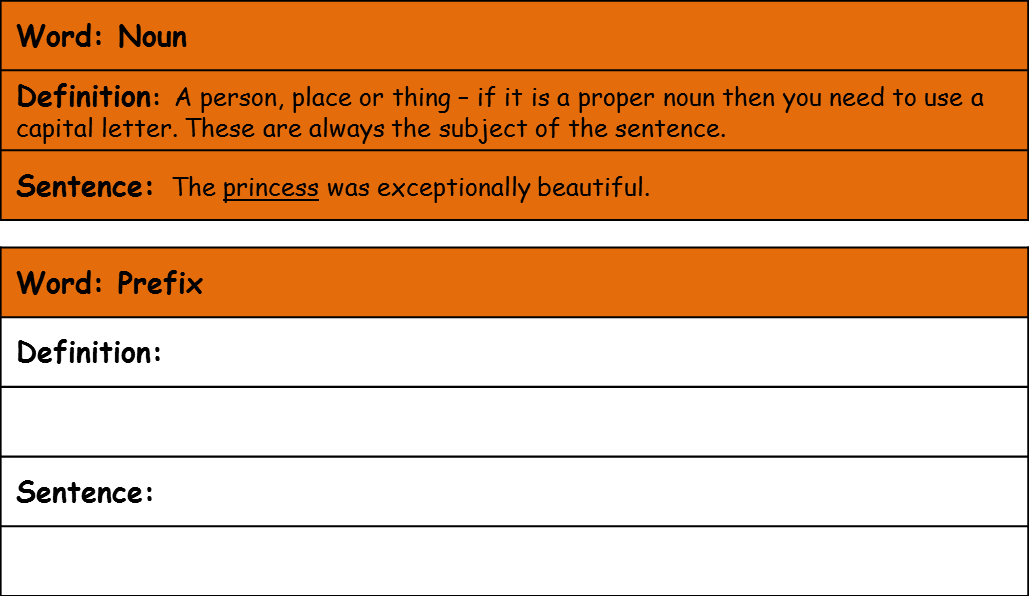 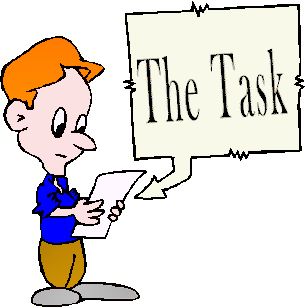 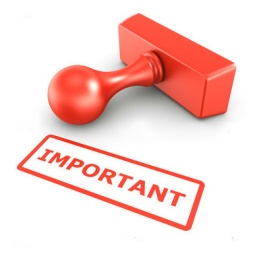 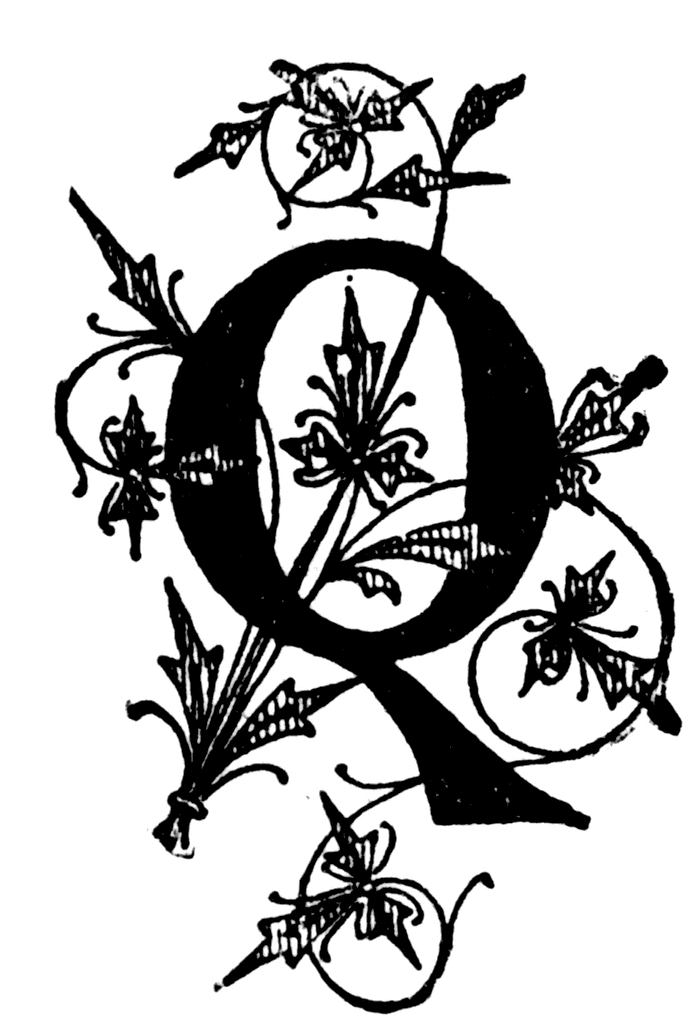 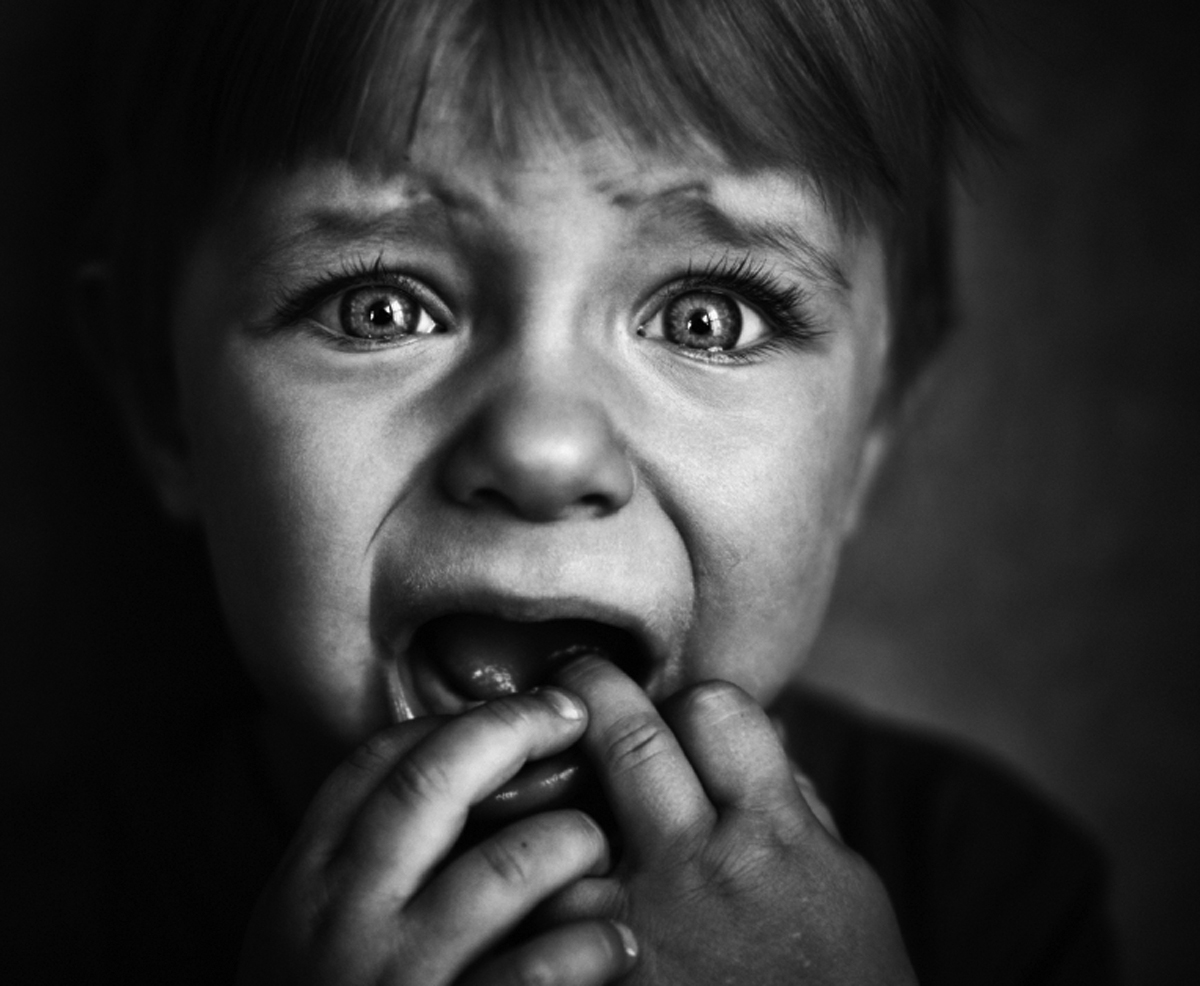 Spelling TestsScore   /Week 1Week 2Week 3Read Write Cover and write  DefinitionPathway 1/2 FictionPathway 1/2 ChapterPathway 1/2 SentencesPathway 1/2 SuggestsPathway 1/2 SurelyPathway 3/4ResolutionPathway 3/4ChronologicalPathway 3/4Dialogue Pathway 3/4Exposition (narrative)Pathway 3/4FrequentlyPathway 5/6PerspectivePathway 5/6EpiphanyPathway 5/6DefinitelyPathway 5/6Arguably Pathway 5/6DenouementPathway 7/8PeripeteiaPathway 7/8AnagnorisisPathway 7/8AnaphoraPathway 7/8HypophoraPathway 7/8Ostensibly Read Write Cover and write  DefinitionPathway 1/2 OpeningPathway 1/2 ParagraphPathway 1/2 FlashbackPathway 1/2 ConclusionPathway 1/2 Flash-forwardPathway 3/4ForeshadowingPathway 3/4TypicallyPathway 3/4MotifPathway 3/4CleverlyPathway 3/4UnquestionablyPathway 5/6Adverbial Pathway 5/6CharacteristicallyPathway 5/6Feasibly Pathway 5/6CyclicalPathway 5/6ProminentlyPathway 7/8ExemplifiesPathway 7/8EpizeuisPathway 7/8Polysyndeton (list)Pathway 7/8Asyndeton (list)Pathway 7/8PredominantlyWord: Hyperbole Definition:Sentence: Word: Verb Definition:Sentence: Word: Pronoun Definition:Sentence: Word: Adverb Definition:Sentence: Word: SuperlativeDefinition:Sentence: Read Write Cover and write  DefinitionPathway 1/2 RepetitionPathway 1/2 ClausePathway 1/2 DescriptionPathway 1/2 HighlightsPathway 1/2 Anti-heroPathway 3/4CertainlyPathway 3/4ThemesPathway 3/4Relative clause Pathway 3/4Dependent ClausePathway 3/4MythPathway 5/6PerspectivePathway 5/6Pivotal moment Pathway 5/6Fatal flawPathway 5/6Anti-climaxPathway 5/6CatalystPathway 7/8Rising actionPathway 7/8AnalepsisPathway 7/8CaesuraPathway 7/8Precursor Pathway 7/8Indubitably Peer Marked By:WWW:EBI: